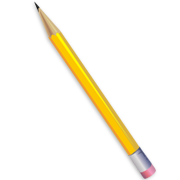 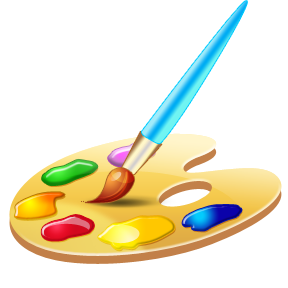 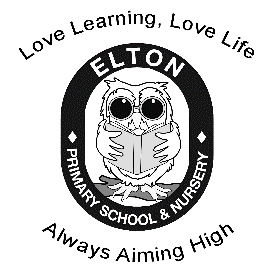 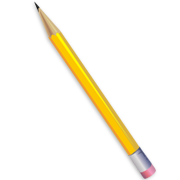 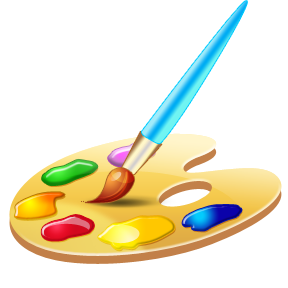 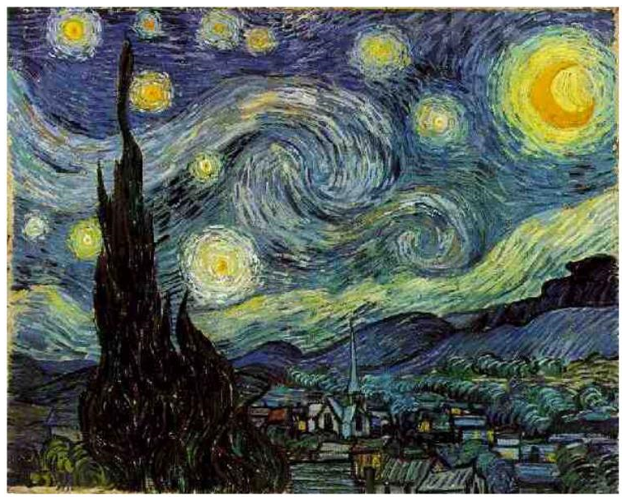 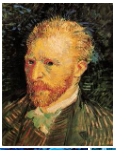 Key vocabulary Key vocabulary Vincent Van Goghtextureartistlinepatternformshapeportraitspacelandscapelandscapea painting showing a view of natural scenery, like the countrysideartista person who creates paintings, drawings and sculpturesportraita painting of a persontexturethe feel of a surface